         ҠАРАР                                            	               ПОСТАНОВЛЕНИЕ    «24»  июнь 2019й	                      №  50                       «24» июня  2019г.О порядке предоставления помещения для проведения агитационного публичного мероприятия  в форме собраний по заявкам зарегистрированных кандидатов и избирательных объединений на выборах депутатов Совета сельского поселения Тузлукушевский сельсовет муниципального района Чекмагушевский район Республики Башкортостан	В соответствии со статьей 66 Кодекса Республики Башкортостан о выборах, для обеспечения равных возможностей зарегистрированных кандидатов, их доверенных лиц, избирательных объединений, зарегистрировавших список кандидатов на выборах депутатов Совета сельского поселения Тузлукушевский сельсовет муниципального района Чекмагушевский район Республики Башкортостан, Администрация сельского поселения Тузлукушевский сельсовет муниципального района Чекмагушевский район Республики Башкортостан ПОСТАНОВЛЯЕТ:	1.Определить сельский дом культуры с.Тузлукушево муниципального района Чекмагушевский район Республики Башкортостан, находящийся по адресу: 452205, Республика Башкортостан, Чекмагушевский район, село Тузлукушево, ул. Центральная, д. 69,  помещением для проведения агитационного публичного мероприятия  в форме собраний по заявке зарегистрированных кандидатов, их доверенных лиц, избирательных объединений,   зарегистрировавших список кандидатов на выборах депутатов Совета сельского поселения Тузлукушевский сельсовет муниципального района Чекмагушевский район Республики Башкортостан 08 сентября 2019 года.	2. Установить время для встреч с избирателями  зарегистрированных кандидатов, их доверенных лиц, избирательных объединений, зарегистрировавших список кандидатов на выборах депутатов Совета сельского поселения Тузлукушевский сельсовет муниципального района Чекмагушевский район Республики Башкортостан 08 сентября 2019 года продолжительностью не более 120 минут.            3. Собственнику помещения  уведомить Центральную избирательную комиссию Республики Башкортостан о факте предоставления помещения зарегистрированному кандидату, политической партии, выдвинувшей зарегистрированного кандидата не позднее дня, следующего за днем предоставления помещения.Глава сельского поселения                                                                З.М.КамаловаБАШҠОРТОСТАН РЕСПУБЛИКАҺЫСАҠМАҒОШ  РАЙОНЫ муниципаль районЫНЫҢ  ТУҘЛЫҠЫУЫШ АУЫЛ СОВЕТЫ АУЫЛ  БИЛӘмӘҺЕ  ХАКИМИӘТЕ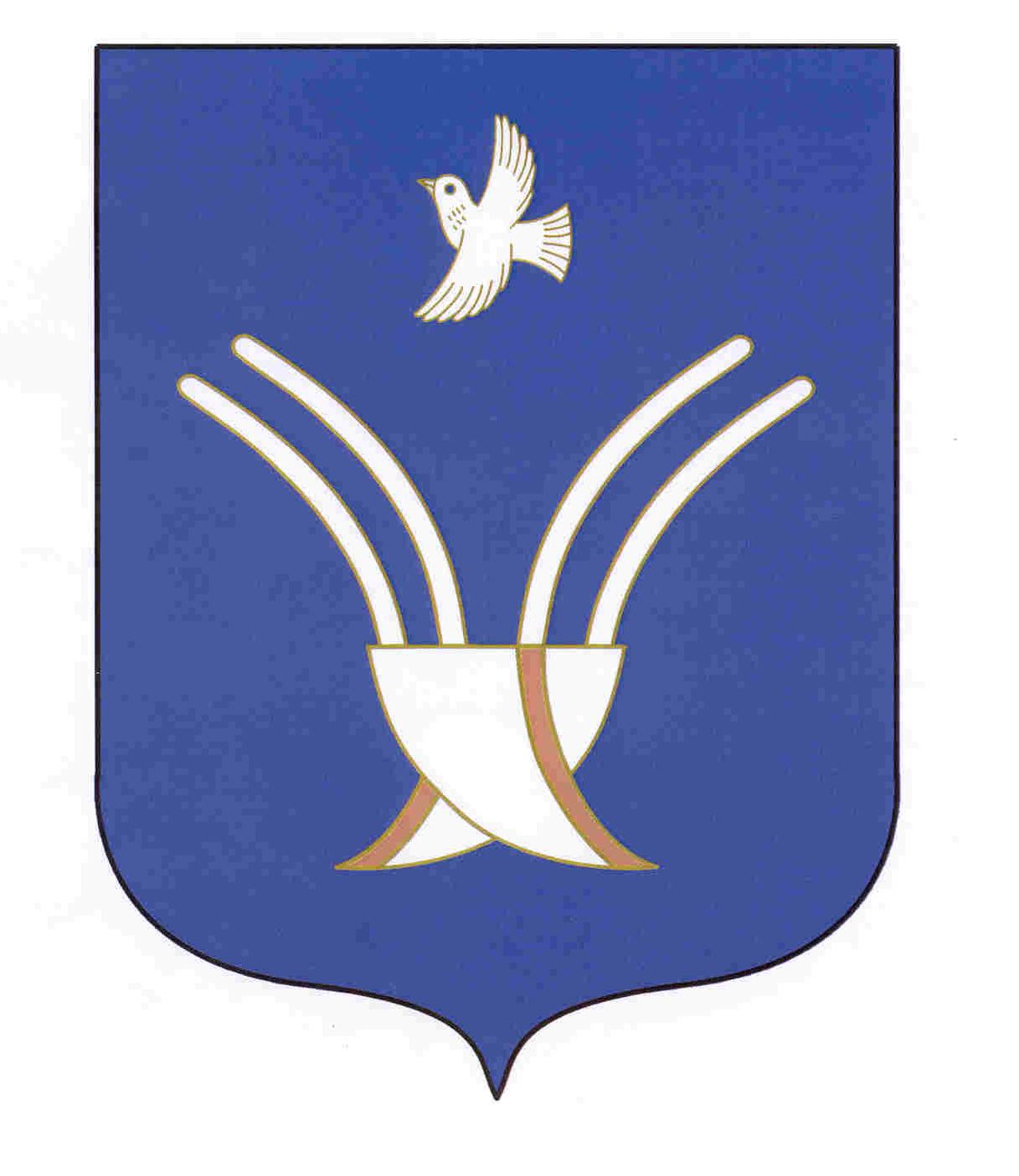 Администрация сельского поселенияТузлукушевский сельсоветмуниципального района Чекмагушевский район Республики Башкортостан 